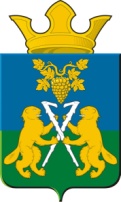 АДМИНИСТРАЦИЯ НИЦИНСКОГО СЕЛЬСКОГО ПОСЕЛЕНИЯСЛОБОДО-ТУРИНСКОГО МУНИЦИПАЛЬНОГО РАЙОНА СВЕРДЛОВСКОЙ ОБЛАСТИП О С Т А Н О В Л Е Н И ЕОт 25  октября 2021 года                                                                                               с.Ницинское                                               № 120аО внесении изменений в постановление Администрации Ницинского сельского поселения от 18.03.2020 № 27 «О введении на территории Ницинского сельского поселения режима повышенной готовности и принятии дополнительных мер по защите населения от новой коронавирусной инфекции (2019-nCоV)»В соответствии с Указом Губернатора Свердловской области от 25.03.2021 № 176-УГ «О внесении изменений в Указ Губернатора Свердловской области                от 18.03.2020 № 100-УГ «О введении на территории Свердловской области режима повышенной готовности и принятии дополнительных мер по защите населения от новой коронавирусной инфекции (2019-nCoV)», от 08.06.2020 № 282-УГ, от 15.06.2020 № 317-УГ, от 19.06.2020 № 328-УГ, от 22.06.2020  № 329-УГ, от 23.06.2020 № 332-УГ, от 29.06.2020 № 338-УГ, от 30.06.2020  № 340-УГ, от 06.07.2020 № 356-УГ, от 13.07.2020 № 372-УГ, от 20.07.2020 № 382-УГ, от 27.07.2020 № 411-УГ, от 31.07.2020 № 421-УГ, от 03.08.2020 № 425-УГ, от 10.08.2020 № 452-УГ, от 17.08.2020 № 455-УГ, от 24.08.2020 № 456-УГ, от 28.08.2020 № 478-УГ, от 31.08.2020 № 479-УГ, от 07.09.2020 № 490-УГ, от 14.09.2020 № 501-УГ, от 21.09.2020 № 504-УГ, от 28.09.2020 № 515-УГ, от 06.10.2020 № 524-УГ, от 12.10.2020  №  541-УГ,   от  26.10.2020  № 589-УГ,   от   28.10.2020  №  594-УГ, от 06.11.2020  №  605-УГ,   от 13.11.2020   № 607-УГ,   от   20.11.2020  №  640-УГ, от 27.11.2020  №  648-УГ,  от 07.12.2020 № 665-УГ ,  от 11.12.2020  № 689-УГ, от 18.12.2020 № 711-УГ, от 25.12.2020 № 739-УГ, от 18.01.2021 № 7-УГ, от 01.02.2021 № 39-УГ, от 04.02.2021 № 46-УГ,15.02.2021 №64-УГ, от 01.03.2021 №116-УГ , от 15.03.2021 №137-УГ, от 25.03.2021 №176-УГ, от 13.10.2021 №598-УГ, от 22.10.2021 №613-УГ ПОСТАНОВЛЯЕТ: 1.  Внести в постановление Администрации Ницинского сельского поселения от 18.03.2020 № 27 «О введении на территории Ницинского сельского поселения режима повышенной готовности и принятии дополнительных мер по защите населения от новой коронавирусной инфекции (2019-nCоV)» следующие изменения:1) в абзаце третьем части первой пункта 3 слова «с 8 ноября» заменить словами «с 30 октября»;	2) пункт 3 дополнить частями третьей и четвертой следующего содержания: «Рекомендовать организациям общественного питания и организациям, осуществляющим деятельность в сферах культуры, спорта, организации досуга и развлечений, не указанных в абзацах втором и третьем части первой настоящего пункта, а также торговым, центрам и комплексам с 30 октября 2021 года предоставлять гражданам услуги, предусматривающие их очное присутствие, при наличии у граждан, достигших возраста 18 лет, QR-кода или медицинского документа.	Установить, что действие частей первой - третьей настоящего пункта не распространяются на посещение гражданами переписных участков в период проведения Всероссийской переписи населения.»; 	3) пункт 10 изложить в следующей редакции:	«10. Жителям Ницинского сельского поселения в возрасте 65 лет и старше, а также жителям Ницинского сельского поселения, имеющим хронические заболевания (в первую очередь сердечно-сосудистые заболевания, болезни органов дыхания, диабет), с 30 октября 2021 года обеспечить самоизоляцию на дому, за исключением:	1) руководителей и сотрудников государственных органов, органов местного самоуправления расположенных на территории Ницинского сельского поселения, организаций, осуществляющих деятельность на территории Ницинского сельского поселения, чьё нахождение на рабочем месте является критически важным для обеспечения их функционирования, лиц, являющихся участниками уголовного либо административного судопроизводства, следующих к месту участия в производимых в установленном законом порядке процессуальных действиях     (на основании удостоверения, повестки, вызова органа следствия, дознания либо суда), а также граждан, определенных решением оперативного штаба по предупреждению возникновения и распространения на территории                      Ницинского сельского поселения новой коронавирусной инфекции (2019-nCoV);	2) граждан, имеющих QR-код или медицинский документ;	3) граждан, которым проведена профилактическая прививка против новой коронавирусной инфекции (2019-nCoV) первым компонентом двухкомпонентной вакцины, прошедшей государственную регистрацию в Российской Федерации»;	4) в подпункте 2 пункта 15 слова «указанных в пункте 7» заменить словами «указанных в пунктах 7 и 10».	2. Настоящее постановление вступает в силу на следующий день после его официального опубликования, за исключением подпункта 3 пункта 1 настоящего постановления, вступающего в силу с 30 октября 2021 года.3.  Опубликовать настоящее постановление в печатном средстве массовой информации Думы и Администрации Ницинского сельского поселения «Информационный вестник Ницинского сельского поселения», а также обнародовать путем размещения на официальном сайте Ницинского сельского поселения в информационно-телекоммуникационной сети «Интернет» http://www.nicinskoe.ru/.4. Контроль  за  исполнением настоящего постановления оставляю за собой.Глава Ницинского сельского поселения:                               Т.А.Кузеванова  